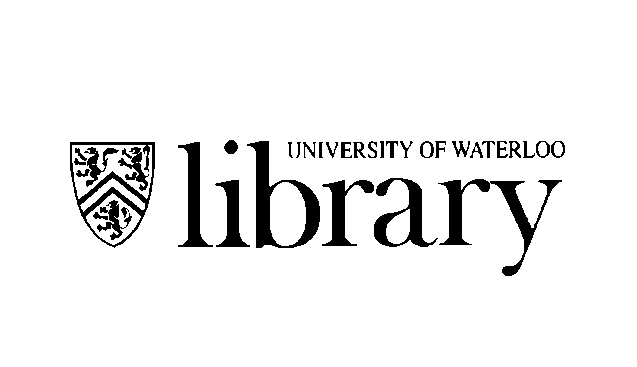 High School Borrower Application FormPlease Note: Print clearly. All four parts must be completed before privileges will be considered.Part 1: Student InformationApplicant’s Name:		Phone:	 Address:				Postal Code:	Email: 		School:		Grade/Year:	Part 2: Recommendation of the Teacher-Librarian or PrincipalThe above-named student requests the privilege of becoming a borrower during the current academic year.  I am satisfied that this student’s course work necessitates the borrowing of materials held in the University of Waterloo library collections.  These materials are not available in the high school or public library.This student is a knowledgeable and responsible library user at this school and in my judgement understands and will abide by the requirements of the University libraries.  Signed:		Expiration Date:			(Expires no later than June 15 of the current academic year)Position/Title:		Contact Phone Number:		Date:	Part 3:  Student DeclarationI understand that in accepting the privilege of becoming a borrower with the University of Waterloo Libraries, I accept as well the responsibility of following all the guidelines and regulations laid out in the University of Waterloo Libraries Lending Policy. I understand that these regulations include the requirement that borrowed materials be returned on or before the due date, the levy of late return fees for overdue items, and the payment of replacements costs of lost items. I also understand that my school may be contacted if issues arise.Signed 		Date: 	For Library UseStatistical:    High School   	Privilege: External  	Library ID No.	Staff Signature		Date:		